LES PASSEJAÏRES DE VARILHES                    				  	 FICHE ITINÉRAIREVARILHES n° 19"Cette fiche participe à la constitution d'une mémoire des itinéraires proposés par les animateurs du club. Eux seuls y ont accès. Ils s'engagent à ne pas la diffuser en dehors du club."Date de la dernière mise à jour : 2 mai 2021La carte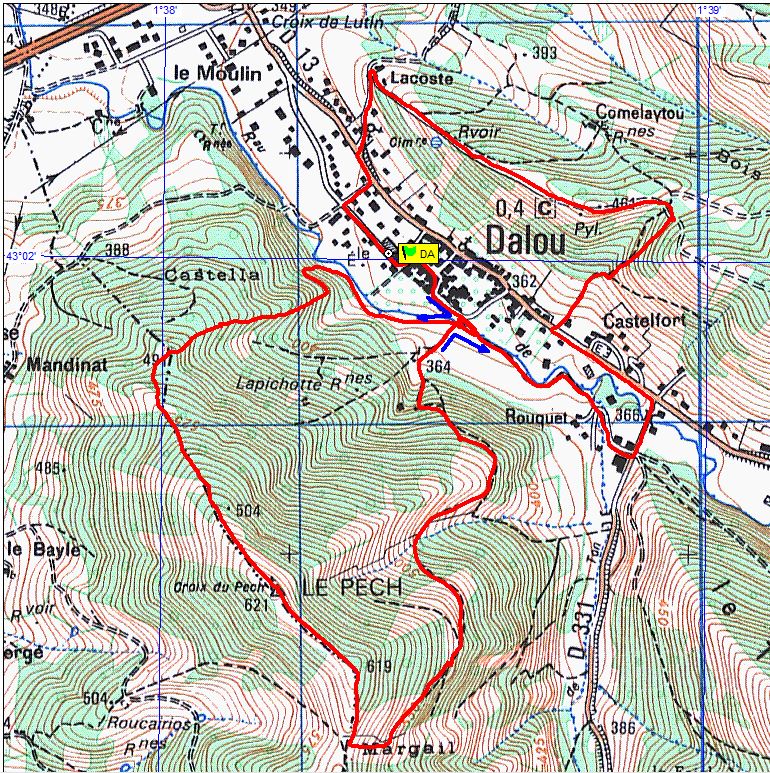 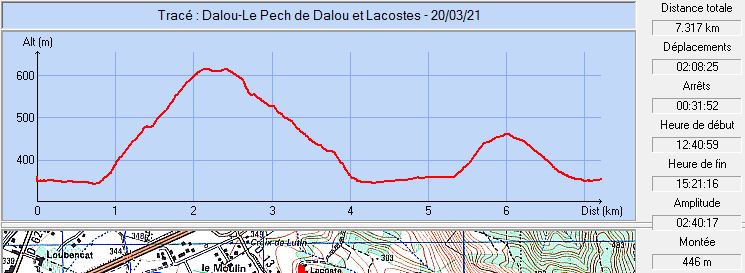 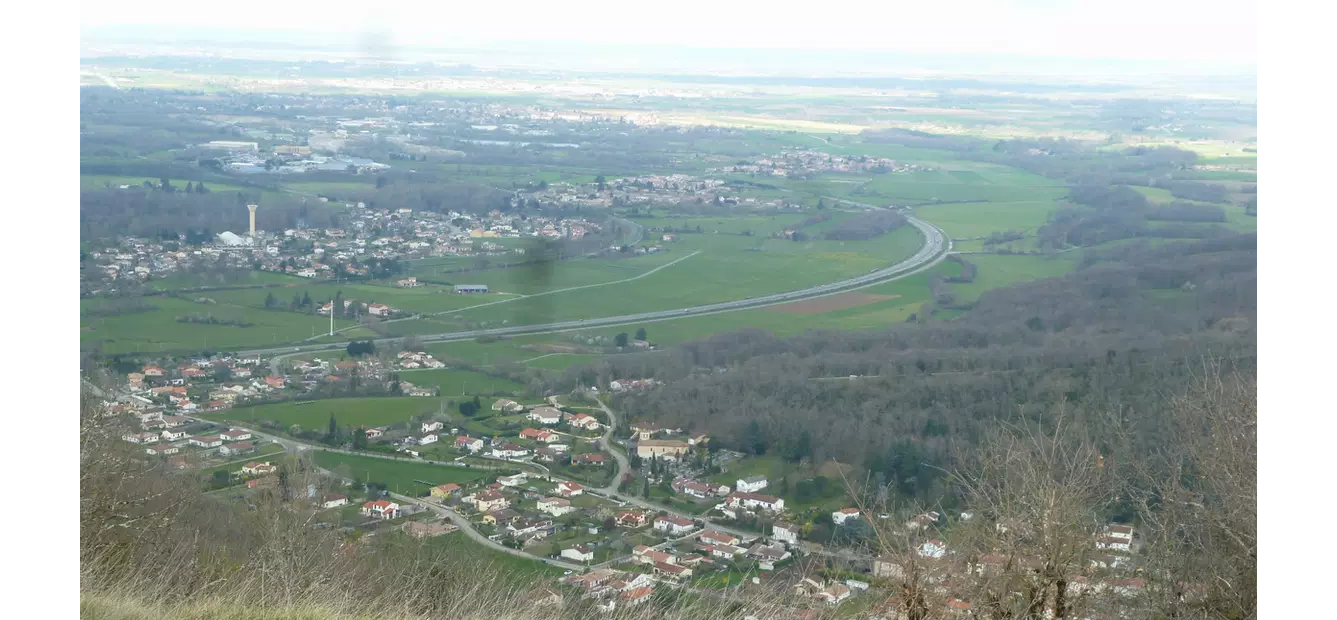 Mars 2021 : Saisissante vue plongeante sur la vallée depuis la croix du Pech de DalouCommune de départ et dénomination de l’itinéraire : Dalou – Parking de l’école – Le Pech de Dalou et Lacostes depuis DalouDate, animateur(trice), nombre de participants (éventuel) :20.03.2021 – C. Marin – 24 participants (Reportage photos)L’itinéraire est décrit sur les supports suivants : Parcours "inventé" par Christine MarinClassification, temps de parcours, dénivelé positif, distance, durée :Marcheur – 2h30 – 400 m – 8 km – ½ journée              Indice d’effort : 49  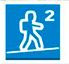 Balisage : Pas de balisageParticularité(s) : Site ou point remarquable : Le très beau panorama à presque 360 ° depuis le Pech et la croixTrace GPS : Oui Distance entre la gare de Varilhes et le lieu de départ : 1 kmObservation(s) : En mars 2021, les 24 participants ont été divisés en quatre groupes de six (Dispositif Coronavirus).Autrefois, le Pech de Dalou était accessible depuis La Terrasse à St-Jean de Verges (Fiche Foix n° 162). Ce n’est plus le cas depuis que le propriétaire de la ruine de Roucairos a interdit le passage sur sa propriété.